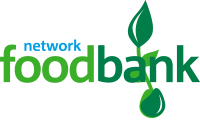 Volunteer Application FormThank you for your offer to help with West Berks Foodbank.  In order for us to process your application please would you answer the following questions:(If you have any questions about your application or would like help completing it please contact personnel@westberks.foodbank.org.uk) Title: Full Name:Address: Postcode:Tel No:Email:Date of Birth:Next of Kin:Name:Tel No:Relationship:Contact in case of emergency (if different)Name: Tel No:Relationship:I would be interested in helping regularly in the following area(s):Supermarket collections	Warehouse	    Assisting in the office		    Delivery or Collections (using own vehicle)I am available for: (please tick and circle as appropriate)    One off events i.e. Supermarket collections, Harvest food sorting, annual stocktake    3 hours a week AM / PM on: Mon / Tues / Wed / Thurs / Fri / Sat    Full Day(s) on: Mon / Tues / Wed / Thurs / Fri / Sat    Other: Do you have a clean driving licence? (not necessary for all roles) Yes    No Do you have any health problems that we should be aware of?          Yes    No If yes, please give details:Please tell us your previous work experience or qualifications:Would you be willing to for us to submit for a DBS criminal record check, if required?  	Yes   No Do you have any criminal convictions (except those ‘spent’ under the Rehabilitation of Offenders Act 1974)?	(NB: this does not necessarily prevent you from volunteering) 				Yes   No       If yes, please give details:Please state your reasons for volunteering:Please give us any information you think may be useful to us:How did you hear about volunteering at West Berks foodbank?Data protection: West Berks foodbank will hold your details on file but will not release them to a third party. I confirm that the above information is complete and correct.  I consent to the processing of this data in the consideration of my application and during the course of my volunteering, if applicable.Signature:				  Date: Signature of parent/guardian if applicant is under 18: 			  Date: Please return completed form to: personnel@westberks.foodbank.org.ukOr by post to Personnel Manager, West Berks Foodbank, Unit 80, Greenham Business Park,
Newbury, Berks RG19 6HS